Annex B: Calendar of Activities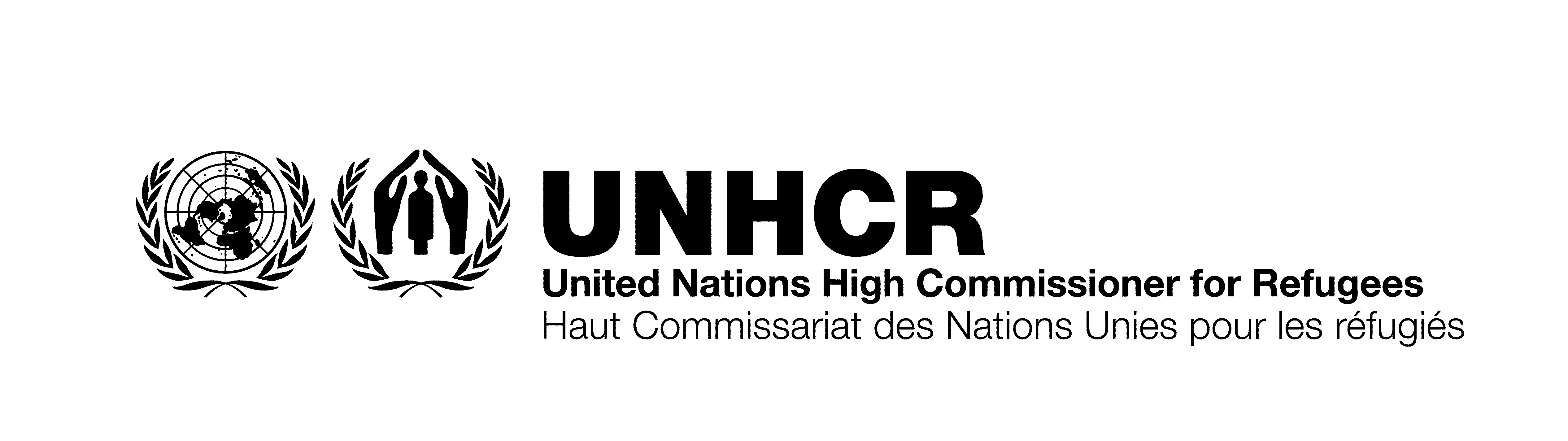 The below dates are tentative and may vary from actual datesThe below dates are tentative and may vary from actual datesThe below dates are tentative and may vary from actual datesThe below dates are tentative and may vary from actual datesS. #Action DescriptionDateDateS. #Action DescriptionFromTo1Tender available to vendors 07.08.201901.09.20192Closing date for SubmissionXXXXXXXXX01.09.20193Closing date for Queries XXXXXXXXX15.08.20194Evaluation (tentative)02.09.201906.09.20195Approval of ContractSeptember 12, 2019Onwards